Bersama ini dengan hormat kami laporkan pada hari Senin tanggal      20 Juni 2022 Pukul 06.00 s.d 07.30 WIB dan Pukul 16.15 s.d 16.50 WIB  bertempat di Masjid Agung Madaniyah Kabupaten Karanganyar telah dilaksanakan Pemberangkatan Calon Jamaah Haji Kloter 25 dan Kloter 26 Tahun 2022 Kabupaten Karanganyar menuju Asrama Haji Donohudan Kabupaten Boyolali.Hadir dalam kegiatan tersebut antara lain :Drs. H. Juliyatmono, M.M. (Bupati Karanganyar).H. Rober Christanto, S.E, M.M. (Wakil Bupati Karanganyar).AKBP Danang Kuswoyo, S.I.K. (Kapolres Karanganyar)Kapten Cba Suryanto (Danramil Gondangrejo)Fakhurazi, S.Ag., M.H.I. (Ketua Pengadilan Agama Kabupaten Karanganyar)Drs. Sutarno, M.Si. (Sekretaris Daerah Kabupaten Karanganyar)Drs. Wiharso, M.M. (Kepala Kementrian Agama Kabupaten Karanganyar)Drs. Titis Sri Jawoto (Asisten Perekonomian dan Pembangunan Setda Kabupaten Karanganyar)Yopie Eko Jati Wibowo, S.Sos., M.M. (Kepala Dinas Pendidikan dan Kebudayaan Kabupaten Karanganyar)Bambang Sutarmanto, S.Sos., M.M. (Kepala Badan Kesatuan Bangsa dan Politik Kabupaten Karanganyar)Purwati S.KM., M.Kes. (Kepala Dinas Kesehatan Kabupaten Karanganyar)Ali Qodri, S.S.T.P (Kabag Kesejahteraan Rakyat / Ketua Panitia)H. Suhut (Pengurus IPHI Kabupaten Karanganyar)Peserta Calon Jamaah HajiAdapun hal - hal yang disampaikan sebagai berikut :Laporan oleh Ali Qodri, S.S.T.P (Kabag Kesejahteraan Rakyat / Ketua Panitia) sebagai berikut :Jamaah Calon Haji Kloter 25 sejumlah 277 calon haji, berangkat dari Masjid Agung Kabupaten Karanganyar sejumlah 225 dan berangkat dari Kecamatan Colomadu sejumlah 52 Orang. Jumlah Armada pemberangkatan dari Masjid Agung Madaniyah Kabupaten Karanganyar 5 bus dan berangkat dari Kecamatan Colomadu sejumlah 1 bus.Secara umum kondisi fisik jamaah calon haji dalam keadaan baik melalui pendampingan dari Dinas Kesehatan.Hasil PCR satu orang dinyatakan positif dan telah dilaksanakan tatalaksana oleh Dinas Kesehatan berkoordinasi dengan Kemenag Kabupaten Karanganyar. Sambutan yang disampaikan oleh Drs. H. Juliyatmono, M.M. (Bupati Karanganyar) sebagai berikut : Selamat pagi Bapak dan Ibu Jamaah Calon Haji Kabupaten Karanganyar Tahun 2022. Kami atas nama Pemerintah Kabupaten Karanganyar mengucapkan terimakasih atas partisipasi seluruh pelaksanaan tugas yang telah membantu proses pemberangkatan tamu - tamu Allah. Pesan kami kepada seluruh calon Jamaah Haji agar semakin memperbanyak istiqfar karena semakin kesini semakin timbul rasa tergesa - gesa. Semoga dari hari ini sampai dengan tanggal 2 Agustus 2022 nanti kita diberikan kemudahan dalam menjalankan ibadah dan menjadi Haji yang Mabrur serta ibadahnya diterima oleh Allah SWT. Terimakasih dan selamat jalan, semoga Allah SWT selalu memberikan perlindungan bagi kita semua serta dalam pelaksanaan Ibadah Haji diberikan kelancaran.Adapun armada bus yang digunakan dengan Nopol sebagai berikut :AD 1403 EHAD 1516 BUAD 1517 BUAD 1518 BUAD 1519 BU1 Bus Berangkat dari ColomaduCatatan :Pukul 16.15 s.d 16.50 WIB  bertempat di Masjid Agung Madaniyah Kabupaten Karanganyar telah diberangkatkan Jamaah Calon Haji Kloter 26 sejumlah 149 calon haji, berangkat dari Masjid Agung Kabupaten Karanganyar.Jumlah Armada pemberangkatan dari Masjid Agung Madaniyah Kabupaten Karanganyar 4 bus dengan Nopol sebagai berikut :AD 1516 BUAD 1517 BUAD 1518 BUAD 1519 BUSelama kegiatan berjalan dengan aman dan lancar dengan menerapkan protokol kesehatan.Demikian untuk menjadikan periksa.LAPORAN KEGIATAN PEMBERANGKATAN CALON JAMAAH HAJI KLOTER 25 TAHUN 2022 KABUPATEN KARANGANYAR TANGGAL 20 JUNI 2022 DI MASJID AGUNG MADANIYAH KABUPATEN KARANGANYAR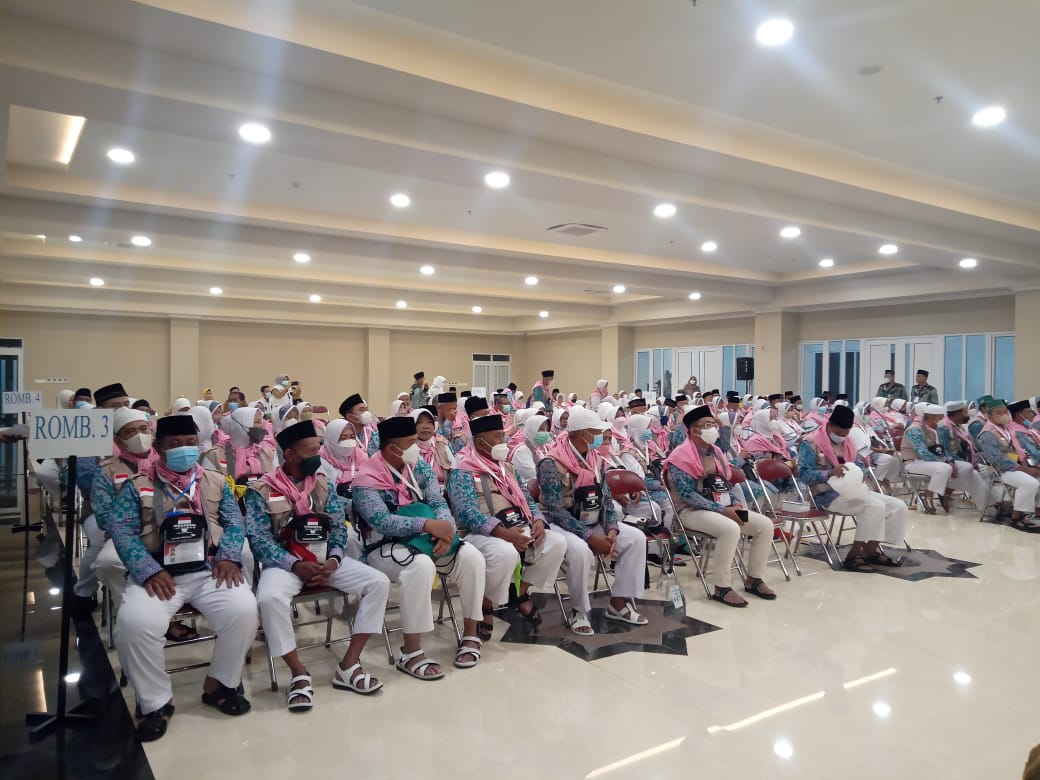 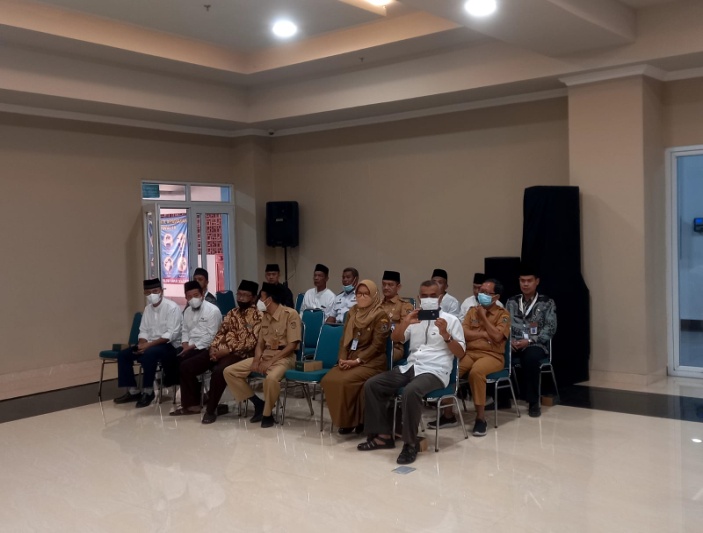 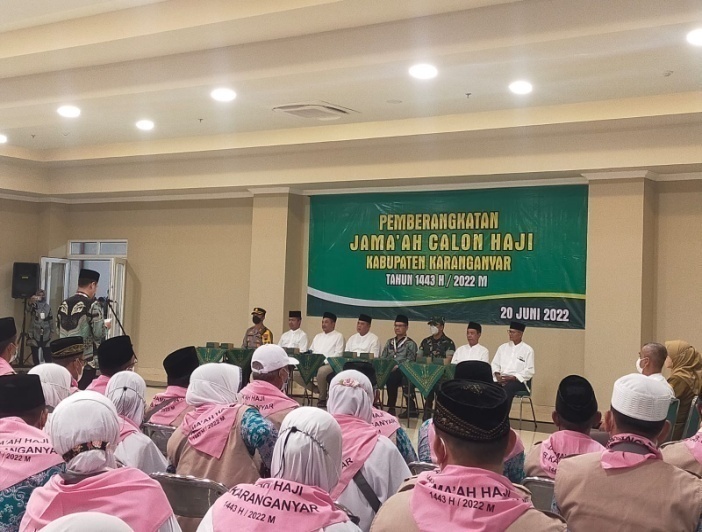 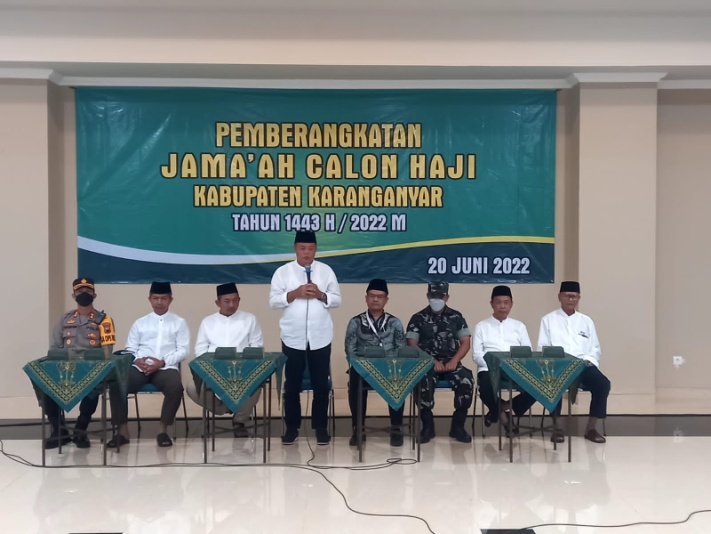 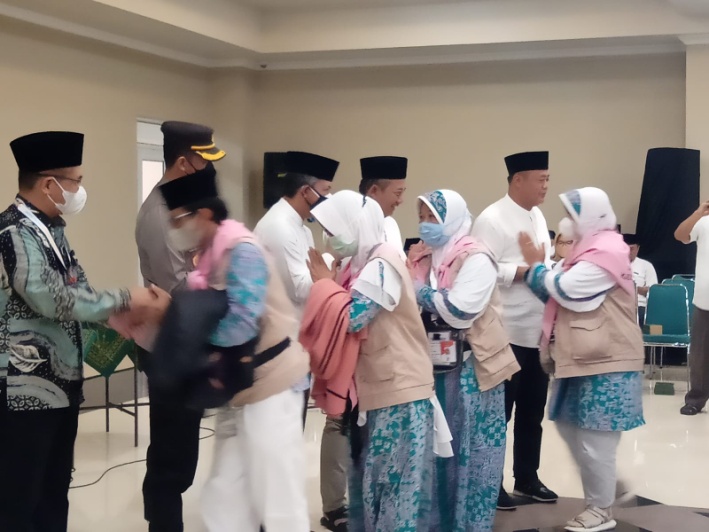 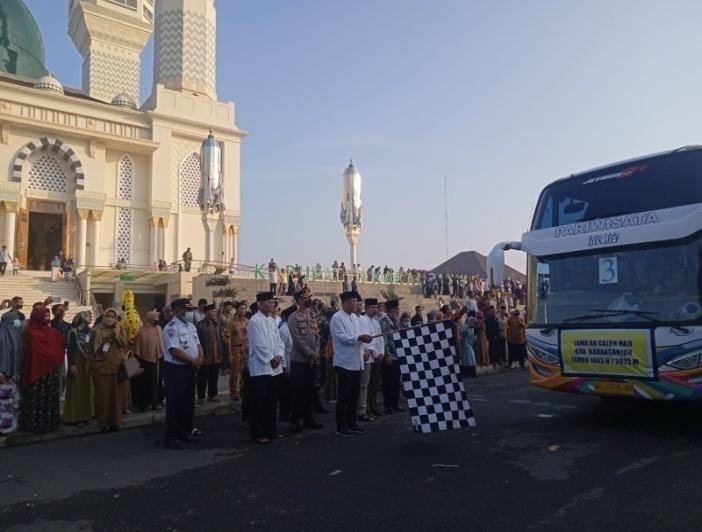 Dok. Bakesbangpol Kab.Karanganyar Tahun 2022LAPORAN KEGIATAN PEMBERANGKATAN CALON JAMAAH HAJI KLOTER 26 TAHUN 2022 KABUPATEN KARANGANYAR TANGGAL 20 JUNI 2022 DI MASJID AGUNG MADANIYAH KABUPATEN KARANGANYAR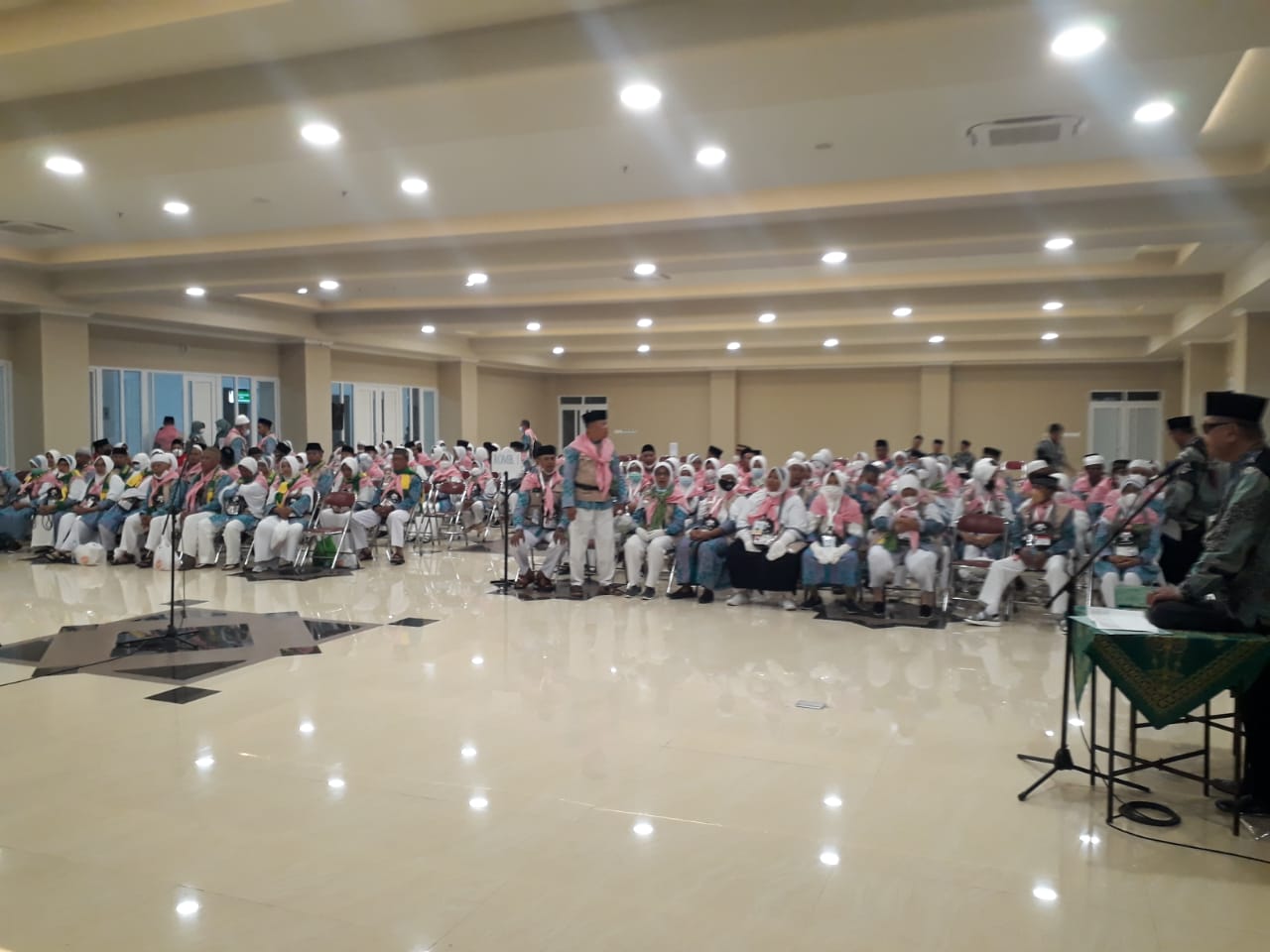 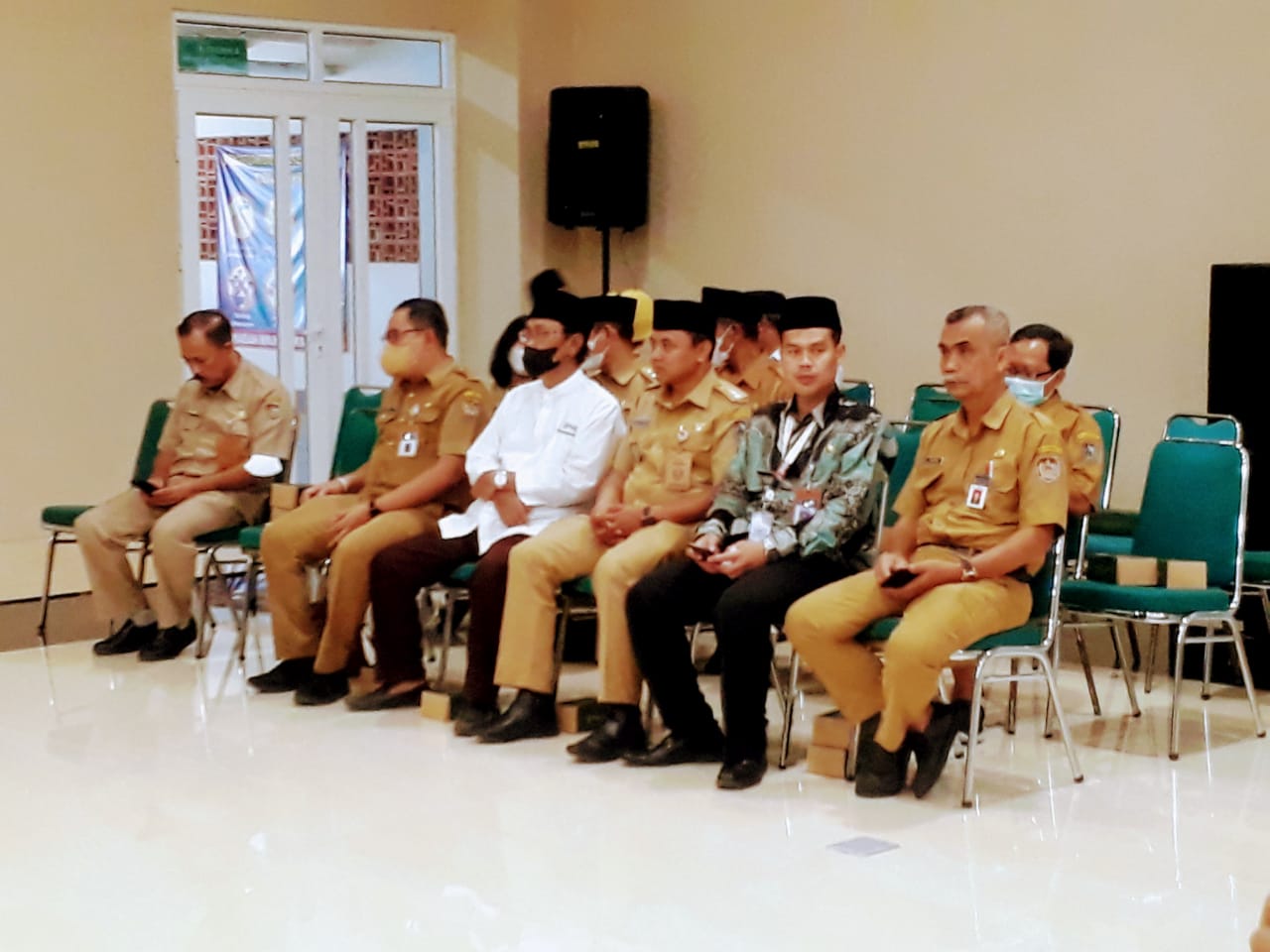 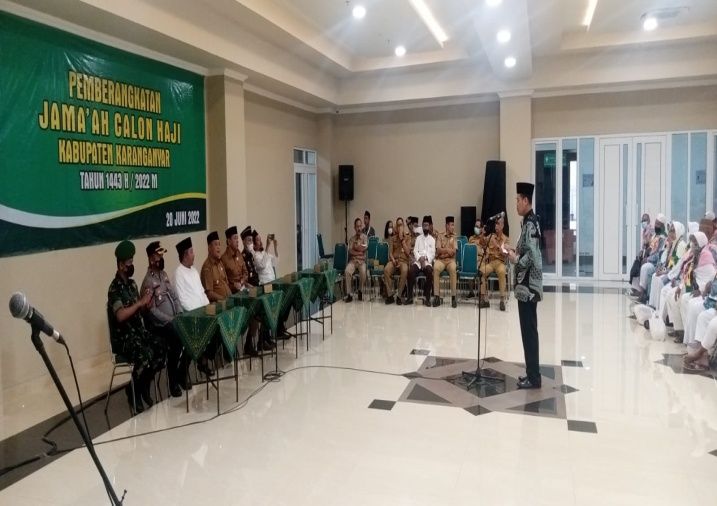 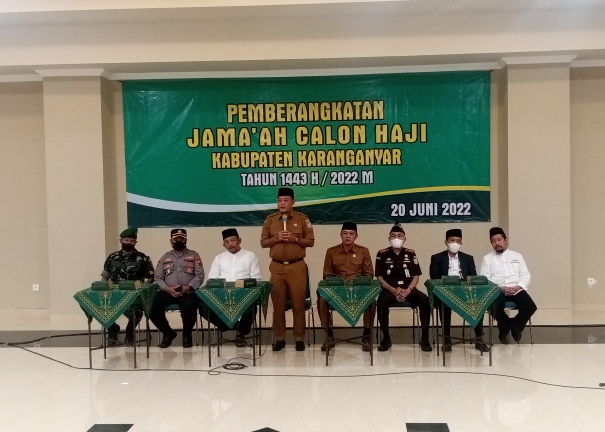 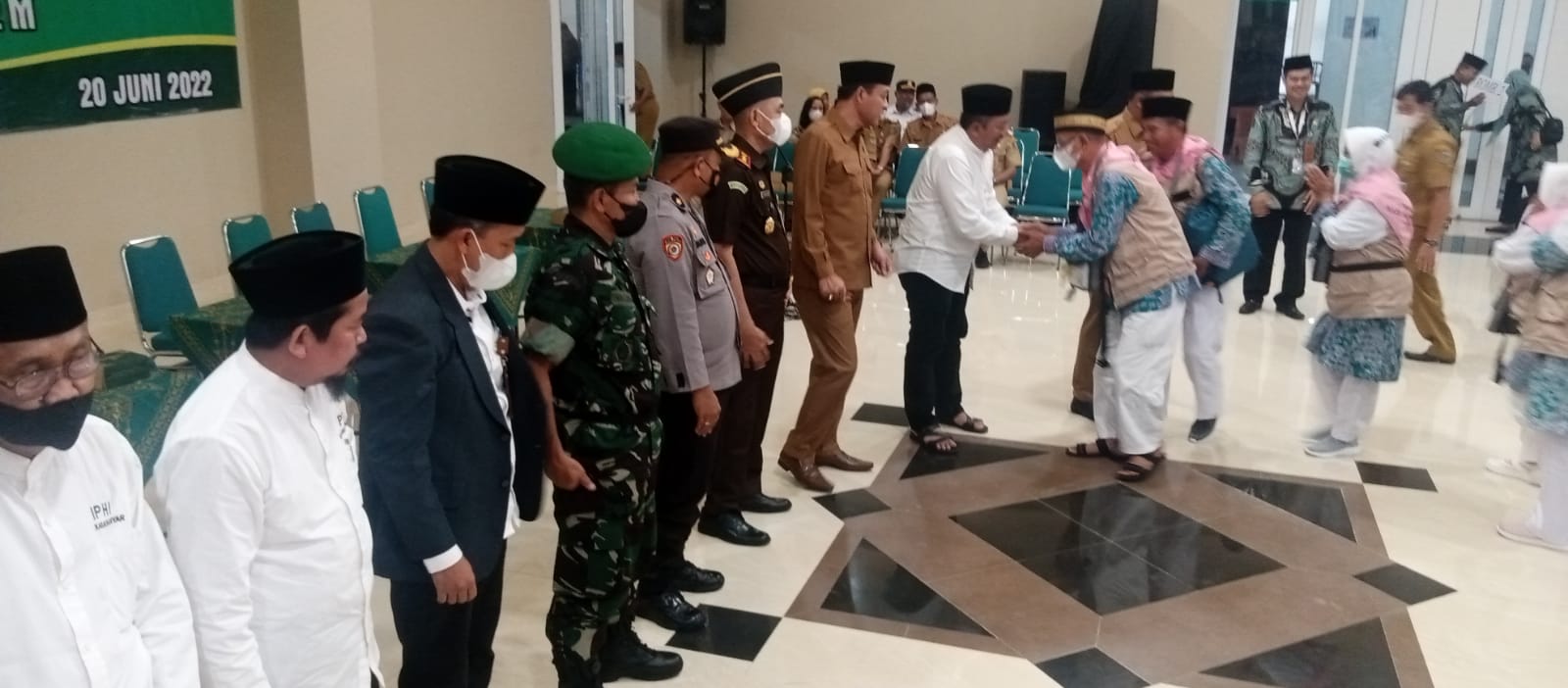 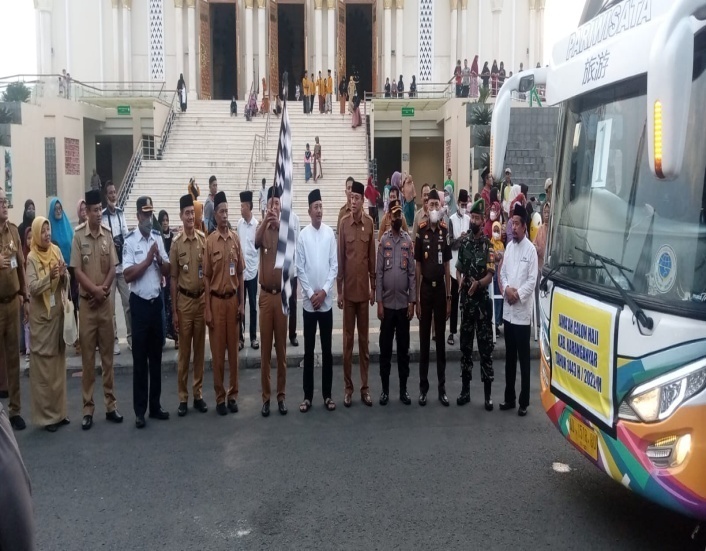 Dok. Bakesbangpol Kab.Karanganyar Tahun 2022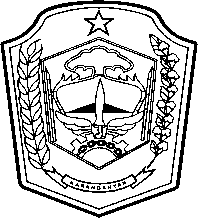 PEMERINTAH KABUPATEN KARANGANYARBADAN KESATUAN BANGSA DAN POLITIKAlamat : Jln. Demak Komplek Perkantoran Cangakan Telp. (0271) 495038 Fax. (0271) 494835Website : ...........   E-mail : kesbangpol@karanganyarkab.go.id Kode Pos 57712PEMERINTAH KABUPATEN KARANGANYARBADAN KESATUAN BANGSA DAN POLITIKAlamat : Jln. Demak Komplek Perkantoran Cangakan Telp. (0271) 495038 Fax. (0271) 494835Website : ...........   E-mail : kesbangpol@karanganyarkab.go.id Kode Pos 57712PEMERINTAH KABUPATEN KARANGANYARBADAN KESATUAN BANGSA DAN POLITIKAlamat : Jln. Demak Komplek Perkantoran Cangakan Telp. (0271) 495038 Fax. (0271) 494835Website : ...........   E-mail : kesbangpol@karanganyarkab.go.id Kode Pos 57712PEMERINTAH KABUPATEN KARANGANYARBADAN KESATUAN BANGSA DAN POLITIKAlamat : Jln. Demak Komplek Perkantoran Cangakan Telp. (0271) 495038 Fax. (0271) 494835Website : ...........   E-mail : kesbangpol@karanganyarkab.go.id Kode Pos 57712PEMERINTAH KABUPATEN KARANGANYARBADAN KESATUAN BANGSA DAN POLITIKAlamat : Jln. Demak Komplek Perkantoran Cangakan Telp. (0271) 495038 Fax. (0271) 494835Website : ...........   E-mail : kesbangpol@karanganyarkab.go.id Kode Pos 57712     Karanganyar, 22 Juni 2022     Karanganyar, 22 Juni 2022     Karanganyar, 22 Juni 2022Nomor ::306.1 / 955 . 23 / VI /  2022Sifat:  :  Biasa.KepadaKepadaLampiran::1 (satu) lembarGubernur Jawa TengahCq. Kepala Badan Kesbang dan Politik Provinsi Jawa TengahDi SEMARANGGubernur Jawa TengahCq. Kepala Badan Kesbang dan Politik Provinsi Jawa TengahDi SEMARANGPerihal::Laporan Kegiatan Pemberangkatan Calon Jamaah Haji Kloter 25 dan Kloter 26 Tahun 2022 Kabupaten KaranganyarLaporan Kegiatan Pemberangkatan Calon Jamaah Haji Kloter 25 dan Kloter 26 Tahun 2022 Kabupaten KaranganyarGubernur Jawa TengahCq. Kepala Badan Kesbang dan Politik Provinsi Jawa TengahDi SEMARANGGubernur Jawa TengahCq. Kepala Badan Kesbang dan Politik Provinsi Jawa TengahDi SEMARANGTembusan :Bupati KaranganyarKEPALA BADAN KESATUAN BANGSA DAN POLITIKKABUPATEN KARANGANYAR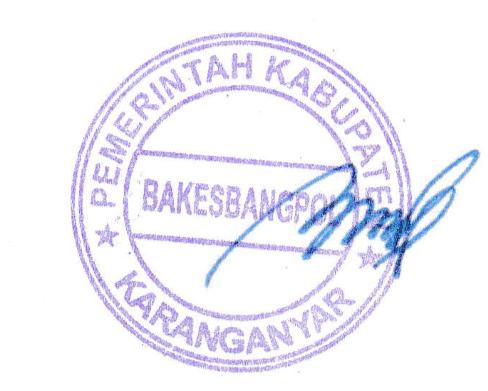 BAMBANG SUTARMANTO, S.Sos., M.M.Pembina Tk. INIP. 19650329 198703 1 007